INDICAÇÃO Nº Assunto: Solicita melhorias no trânsito e na sinalização da rotatória que interliga a Rua João Thomazini e a Avenida Pedro Mascagni, com a entrada do Jardim Vitória, conforme especifica. Senhor Presidente:CONSIDERANDO que munícipes procuraram este Vereador para reclamarem do trânsito no referido local, uma vez que o tráfego intenso vem ocasionando desconforto e perigo para os pedestres e condutores que por ali transitam; INDICO ao Sr. Prefeito Municipal, nos termos do Regimento Interno desta Casa de Leis, que se digne S. Excelência determinar ao Departamento de Trânsito do Município que providencie melhorias no trânsito e na sinalização da rotatória que interliga a Rua João Thomazini e a Avenida Pedro Mascagni, com a entrada do Jardim Vitória.Dessa forma, a sinalização adequada visa garantir maior segurança e tranquilidade para condutores e todos que passam por ali diariamente.SALA DAS SESSÕES, 06 de dezembro de 2017.THOMÁS ANTONIO CAPELETTO DE OLIVEIRAVereador – PSDB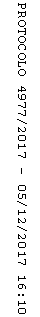 